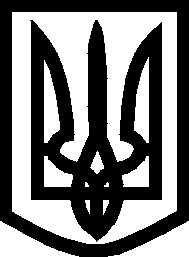 УКРАЇНА ВИКОНАВЧИЙ КОМІТЕТ МЕЛІТОПОЛЬСЬКОЇ МІСЬКОЇ РАДИЗапорізької областіР І Ш Е Н Н Я20.08.2020										№ 150Про затвердження планового контингенту учнів та погодження розміру оплати за навчання в мистецьких школах м. Мелітополя на 2020-2021 навчальний рік 	Керуючись ст. 32, 50 Закону України «Про місцеве самоврядування в Україні», ст. 26 Закону України «Про позашкільну освіту», постановою Кабінету Міністрів України від 25.03.1997 № 260 «Про встановлення розміру плати за навчання у державних школах естетичного виховання дітей» зі змінами, наказом Міністерства культури України від 09.08.2018 № 686 «Про затвердження Положення про мистецьку школу», виконавчий комітет Мелітопольської міської ради Запорізької областіВИРІШИВ:1. Затвердити плановий контингент учнів мистецьких шкіл міста Мелітополя на 2020-2021 навчальний рік:	 Дитяча школа мистецтв – 550 учнів;	 Дитяча музична школа № 1 – 350 учнів;	 Дитяча художня школа – 200 учнів.  	2. Погодити місячну батьківську плату за навчання в мистецьких школах м. Мелітополя на 2020-2021 навчальний рік:	сольний спів – 340 грн.;	фортепіано – 300 грн.;	гітара – 300 грн.;	хореографія – 230 грн.;театральне мистецтво – 300 грн.;	хоровий спів – 270 грн.;	скрипка – 230 грн.;	духові інструменти та ударні інструменти – 230 грн.;	образотворче мистецтво – 200 грн.;	домра, бандура, балалайка - 90 грн.;баян, акордеон – 120 грн.                                                                     23. Плата за навчання в школі вноситься протягом навчального року до 01 числа кожного місяця.4. У разі несплати за навчання протягом двох місяців учень відраховується зі школи. 5. У разі хвороби учня протягом двох місяців оплата за перший              місяць – 100 % , за другий місяць – 50 %.6. На підставі ст. 26 Закону України «Про позашкільну освіту» діти з багатодітних сімей, діти з малозабезпечених сімей, діти з інвалідністю, діти-сироти і діти, позбавлені батьківського піклування, здобувають позашкільну освіту безоплатно. Пільга встановлюється з моменту подання документів до адміністрації мистецьких шкіл, що підтверджують право на її отримання.Звільнити від плати за навчання на 100 відсотків: 	 дітей, батьки яких безпосередньо беруть участь у бойових діях під час проведення операції об’єднаних сил. Пільга встановлюється з моменту подання заяви до адміністрації шкіл естетичного виховання та довідки з військової частини (довідка діє протягом 3-х місяців з моменту надання її для встановлення пільги).Звільнити від плати за навчання на 50 відсотків:   дітей, батьки яких є ветеранами війни – учасниками бойових дій. Пільга встановлюється з моменту подання заяви до адміністрації шкіл естетичного виховання та посвідчення (посвідчення безтермінове);   дітей, які переміщуються з тимчасово окупованої території та районів проведення операції об’єднаних сил. Пільга встановлюється з моменту подання заяви до адміністрації шкіл естетичного виховання та довідки з управління соціального захисту населення Мелітопольської міської ради Запорізької області про взяття на облік осіб, які переміщуються з тимчасово окупованої території та районів проведення операції об’єднаних сил.	7. Контроль за виконанням цього рішення покласти на керуючого справами  виконкому Семікіна М.Секретар Мелітопольської міської ради 				Роман РОМАНОВПерший заступник міського голови з питань діяльності виконавчих органів ради 					Ірина РУДАКОВА